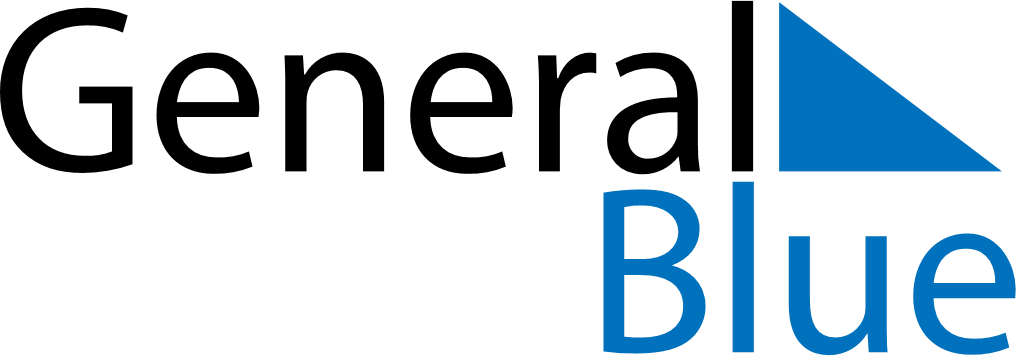 March 2018March 2018March 2018ZambiaZambiaMondayTuesdayWednesdayThursdayFridaySaturdaySunday1234567891011Women’s Day12131415161718Youth Day19202122232425262728293031Good Friday